Data: 04.06.2020r.Temat: W co się bawić?Cele:– wyraża swoje rozumienie świata za pomocą języka mówionego – wyjaśnia, czym zajmuje się osoba wykonująca dany zawód – eksperymentuje przy użyciu różnych materiałów plastycznych „Co można robić nad wodą oraz w parku” – burza mózgów, swobodne wypowiedzi dzieci.Porozmawiaj z rodzicem nt. zabaw nad wodą oraz w parku. Na podstawie swoich doświadczeń opowiedz, co można robić nad wodą. [zbierać muszelki, grać w piłkę, bawić się w piasku, opalać się, kąpać, szukać bursztynu] Czego nie wolno robić nad wodą? Jak powinniśmy się zachować, żebyśmy byli bezpieczni? [należy słuchać dorosłych i być blisko nich, żeby się nie zgubić; nie wolno rozgrzanym wchodzić do wody; nie wolno wchodzić do wody oznakowanej zakazem kąpieli; nie wolno odchodzić daleko od brzegu; należy używać kół do kąpieli lub rękawków; należy używać kremów do ochrony przed słońcem i nosić czapkę z daszkiem] Co trzeba zrobić, kiedy zobaczymy, że ktoś się topi? [głośno wzywać pomocy, zaalarmować ratownika lub kogoś dorosłego]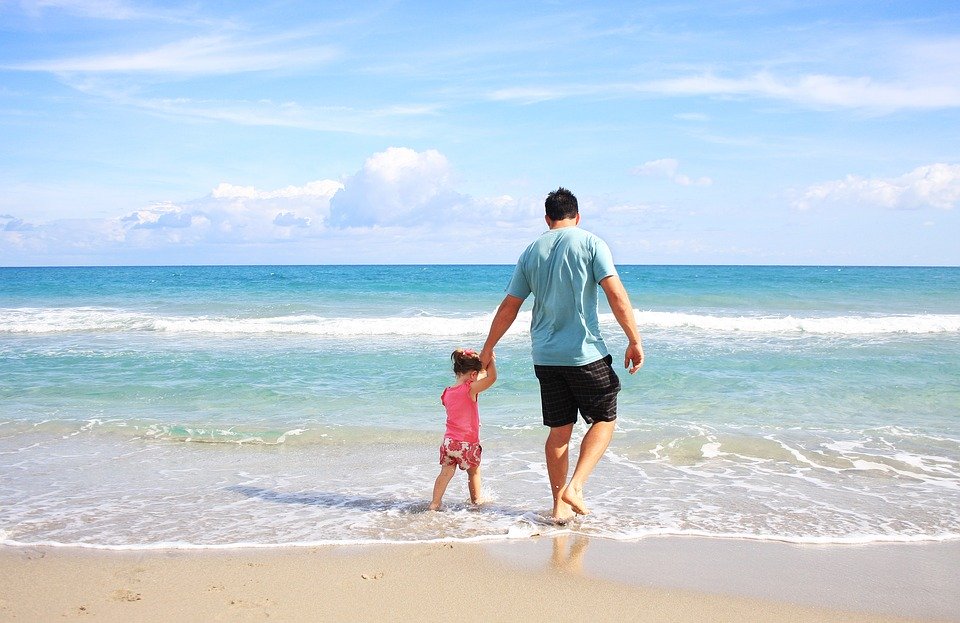 Teraz zastanów się, w co możemy bawić się razem w parku? [zbierać dary przyrody; obserwować naturę; puszczać bańki mydlane; tropić różne owady i zwierzęta; szukać skarbów z mapą; bawić się w chowanego, „Raz, dwa, trzy, Baba Jaga patrzy”, „Stary niedźwiedź mocno śpi”]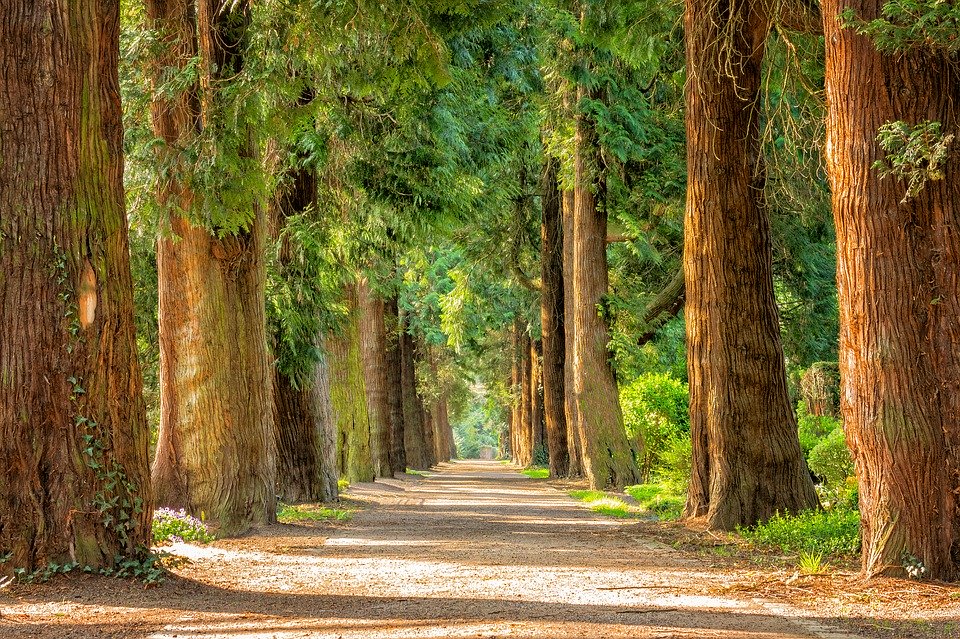  „Znam numery alarmowe” – zabawa dydaktyczna.Poproś rodzica o wydrukowanie poniższej ilustracji (w załącznikach). Należy przeciąć obrazek wzdłuż linii oraz dodatkowo poodcinać numery alarmowe. Twoim zadaniem będzie dopasowanie numeru alarmowego do odpowiedniego fragmentu ilustracji. Miłej zabawy!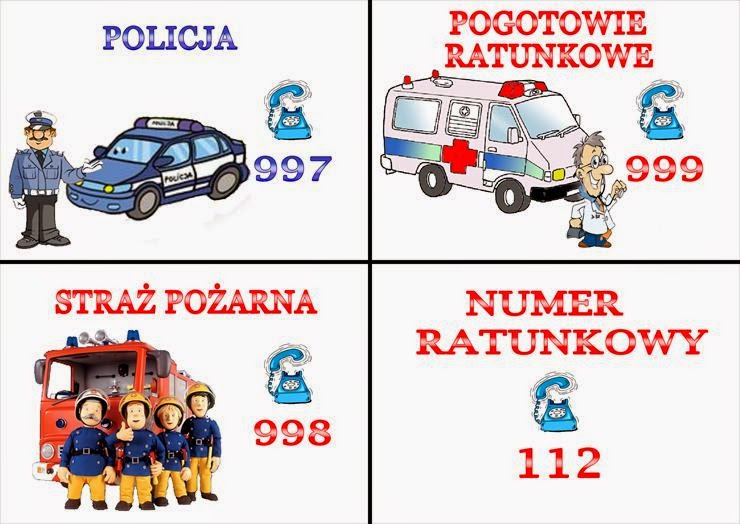 Źródło: https://www.szkolneblogi.pl „Ruchoma kostka” – zabawa ruchowa.Zaproś domowników do zabawy. Rodzic rzuca kostką – ile oczek wyrzuci, taką liczbę ćwiczeń wykonujesz (np. skłony, przysiady, pajacyki). Udanej zabawy!„Zamiana miejsc” – zabawy edukacyjne z kartą pracy.Zaproś do zabawy domowników. Rodzic kładzie przed tobą zabawki  w różnej kolejności. Zamykasz oczy, a rodzic przestawia przedmioty. Twoim zadaniem jest odgadnięcie, które przedmioty zmieniły miejsce. Miłej zabawy! Teraz otwórz kartę pracy na str. 40 i 41 (w załącznikach). Wykonaj zadania wg pleceń. Powodzenia!„Piaskowy obrazek” – zabawa plastyczna.Poproś rodzica o wydrukowanie kolorowanki np. motylka oraz przygotowanie kolorowej soli.Link do strony z instrukcją barwienia soli:https://www.youtube.com/watch?v=jjLexAp1LygInstrukcja wykonania pracy plastycznej z użyciem soli:https://www.youtube.com/watch?v=D2z3FFRQKVYPosmaruj klejem fragment obrazka, następnie posyp solą. Miłej zabawy! Możesz też ozdobić obrazek dostępnymi materiałami. 